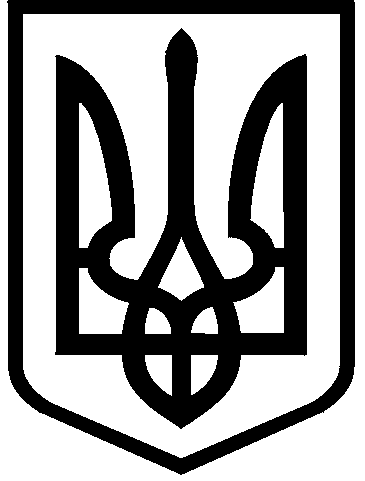 КИЇВСЬКА МІСЬКА РАДАII сесія  IX скликанняРІШЕННЯ____________№_______________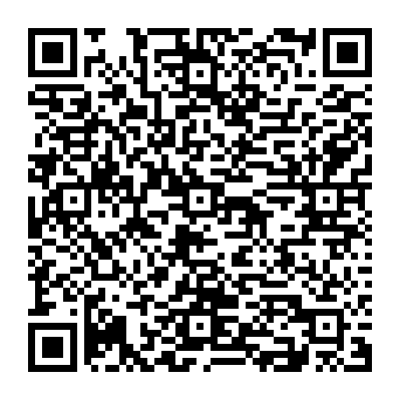 Відповідно до статей 9, 83, 92, 116, 117, 122, 123, 186 Земельного кодексу України, Закону України «Про внесення змін до деяких законодавчих актів України щодо розмежування земель державної та комунальної власності», пункту 34 частини першої статті 26 Закону України «Про місцеве самоврядування в Україні» та розглянувши проєкт землеустрою щодо відведення земельної ділянки та заяву Національного агентства з питань запобігання корупції від 15.02.2022  № 68072-006723649-031-03, Київська міська радаВИРІШИЛА:1. Затвердити проект землеустрою щодо відведення земельної ділянки Національному агентству з питань запобігання корупції для влаштування та обслуговування об’єктів інженерної, транспортної інфраструктури (крім об'єктів дорожнього сервісу)  на бульв. Дружби Народів, 28  у Печерському районі м.Києва (категорія земель –  землі промисловості, транспорту, електронних комунікацій, енергетики, оборони та іншого призначення, код виду цільового призначення – 12.04), заява ДЦ від 15.02.2022 № 68072-006723649-031-03, справа № 504239709.2. Надати НАЦІОНАЛЬНОМУ АГЕНТСТВУ З ПИТАНЬ ЗАПОБІГАННЯ КОРУПЦІЇ, за умови виконання пункту 3 цього рішення, у постійне користування земельну ділянку площею 0,0091 га (кадастровий номер 8000000000:82:238:0004, витяг з Державного земельного кадастру про земельну ділянку від 05.01.2022 № НВ-6500006892022) для влаштування та обслуговування об'єктів інженерної, транспортної інфраструктури (крім об'єктів дорожнього сервісу) (код виду цільового призначення – 12.04 для розміщення та експлуатації будівель і споруд автомобільного транспорту та дорожнього господарства) на бульв. Дружби Народів, 28  у Печерському районі міста Києва із земель комунальної власності територіальної громади міста Києва.3. НАЦІОНАЛЬНОМУ АГЕНТСТВУ З ПИТАНЬ ЗАПОБІГАННЯ КОРУПЦІЇ:3.1. Виконувати обов’язки землекористувача відповідно до вимог статті 96 Земельного кодексу України.3.2. Вжити заходів щодо державної реєстрації права постійного користування земельною ділянкою у порядку, встановленому Законом України «Про державну реєстрацію речових прав на нерухоме майно та їх обтяжень».3.3. Питання майнових відносин вирішувати в установленому порядку.3.4. Забезпечити вільний доступ для прокладання нових, ремонту та експлуатації існуючих інженерних мереж і споруд, що знаходяться в межах земельної ділянки.3.5. Виконати вимоги, викладені в листі Міністерства культури та інформаційної політики України від 18.01.2022 № 495/6.11.1.3.6. Під час використання земельної ділянки дотримуватися обмежень у її використанні, зареєстрованих у Державному земельному кадастрі. 3.7. Питання сплати відновної вартості зелених насаджень або укладання охоронного договору на зелені насадження вирішувати відповідно до рішення Київської міської ради від 27.10.2011 № 384/6600 «Про затвердження Порядку видалення зелених насаджень на території міста Києва» (із змінами і доповненнями).3.8. У разі необхідності проведення реконструкції чи нового будівництва, питання оформлення дозвільної та проєктно-кошторисної документації вирішувати в порядку, визначеному законодавством України.4. Попередити землекористувача, що використання земельної ділянки не за цільовим призначенням тягне за собою припинення права користування нею відповідно до вимог статей 141, 143 Земельного кодексу України.5. Земельну ділянку комунальної власності територіальної громади міста Києва, зазначену у пункті 2 цього рішення, за актом приймання-передачі передати до земель державної власності.6. Контроль за виконанням цього рішення покласти на постійну комісію Київської міської ради з питань архітектури, містобудування та земельних відносин.ПОДАННЯ:ПОГОДЖЕНО:ПОДАННЯ:Про надання НАЦІОНАЛЬНОМУ АГЕНТСТВУ З ПИТАНЬ ЗАПОБІГАННЯ КОРУПЦІЇ земельної ділянки у постійне користування для влаштування та обслуговування об'єктів інженерної, транспортної інфраструктури (крім об'єктів дорожнього сервісу)  на бульв. Дружби Народів, 28  у Печерському районі міста КиєваКиївський міський головаВіталій КЛИЧКОЗаступник голови Київської міської державної адміністраціїз питань здійснення самоврядних повноваженьПетро ОЛЕНИЧДиректор Департаменту земельних ресурсіввиконавчого органу Київської міської ради (Київської міської державної адміністрації)Валентина ПЕЛИХЗаступник директора Департаменту – начальник юридичного управління Департаменту земельних ресурсіввиконавчого органу Київської міської ради(Київської міської державної адміністрації)Марія ДЕГТЯРЕНКОПостійна комісія Київської міської ради з питань архітектури, містобудуваннята земельних відносинГоловаМихайло ТЕРЕНТЬЄВСекретарЮрій ФЕДОРЕНКОВ.о. начальника управління правового забезпечення діяльності  Київської міської радиВалентина ПОЛОЖИШНИКЗаступник голови Київської міської державної адміністраціїз питань здійснення самоврядних повноваженьПетро ОЛЕНИЧДиректор Департаменту земельних ресурсів виконавчого органу Київської міської ради (Київської міської державної адміністрації)Валентина ПЕЛИХПерший заступник директора Департаменту земельних ресурсів виконавчого органу Київської міської ради (Київської міської державної адміністрації)Віктор ДВОРНІКОВЗаступник директора Департаменту – начальник юридичного управління Департаменту земельних ресурсіввиконавчого органу Київської міської ради(Київської міської державної адміністрації)Марія ДЕГТЯРЕНКОЗаступник начальника управління землеустроюДепартаменту земельних ресурсіввиконавчого органу Київської міської ради(Київської міської державної адміністрації)Анна МІЗІННачальник четвертого відділууправління землеустроюДепартаменту земельних ресурсів виконавчого органу Київської міської ради (Київської міської державної адміністрації)Алла КУЗНЕЦОВА